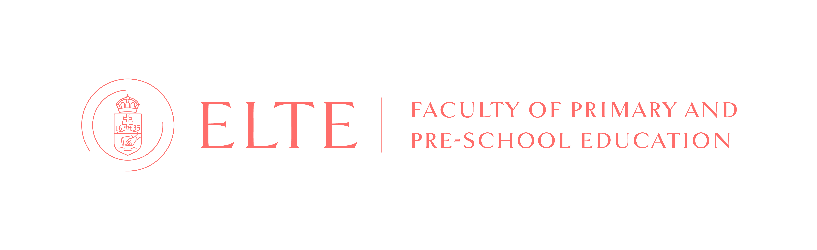 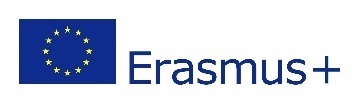 APPLICATION FORMPERSONAL INFORMATIONCONTACT INFORMATIONIN CASE OF EMERGENCYLANGUAGE COMPETENCESTUDIESERASMUS SURVEYPlease answer the following questions in 1-2 sentences to help us develop our Erasmus student service.						*Signatures are accepted digitally, tooPlanned academic year of studiesPlanned academic year of studiesPlanned academic year of studiesPlanned semester (please mark one, or two options with an ’X’)Planned semester (please mark one, or two options with an ’X’)Planned semester (please mark one, or two options with an ’X’)Planned semester (please mark one, or two options with an ’X’)Planned semester (please mark one, or two options with an ’X’)Semester 1 (Autumn)Semester 2 (Spring)Semester 2 (Spring)Family Name:First Name(s):Place of Birth (city & country):Date of Birth (DD/MM/YYYY):_  _  /  _  _  / _  _  _  _Mother’s birth name (family name):Mother’s first name(s):Nationality:Gender:Male          Female Native language:Type of identification document to be used in Hungary (please choose only one and give its expiry date):Type of identification document to be used in Hungary (please choose only one and give its expiry date):Type of identification document to be used in Hungary (please choose only one and give its expiry date):Type of identification document to be used in Hungary (please choose only one and give its expiry date):ID card numberExpiry date of the document (DD/MM/YYYY)Passport numberExpiry date of the document (DD/MM/YYYY)Do you have any illness we should know about? If yes, please let us know about it.Do you have any illness we should know about? If yes, please let us know about it.Do you have any illness we should know about? If yes, please let us know about it.Do you have any illness we should know about? If yes, please let us know about it.Email AddressMobile Phone NumberPermanent Address (city, ZIP code, address)Mailing Address (city, ZIP code, address)Person to be notified in case of emergency:Person to be notified in case of emergency:NameAddressTelephoneEmailPlease let us know what languages you speak and on what levelPlease let us know what languages you speak and on what levelLanguageLevelField of Study (i.e., primary / pre-school education)Study level (i.e., bachelor, master, PhD)Please let us know in the following table what curses would you like to take during your semester (feel free to add more rows to the table if needed)Erasmus courses in English: Courses in English (elte.hu)Erasmus courses in German: Courses in German (elte.hu)Kindergarten Education BA (only for pre-school education students): OVO_NBEN_2019_honlapra.pdf (elte.hu)Please let us know in the following table what curses would you like to take during your semester (feel free to add more rows to the table if needed)Erasmus courses in English: Courses in English (elte.hu)Erasmus courses in German: Courses in German (elte.hu)Kindergarten Education BA (only for pre-school education students): OVO_NBEN_2019_honlapra.pdf (elte.hu)Please let us know in the following table what curses would you like to take during your semester (feel free to add more rows to the table if needed)Erasmus courses in English: Courses in English (elte.hu)Erasmus courses in German: Courses in German (elte.hu)Kindergarten Education BA (only for pre-school education students): OVO_NBEN_2019_honlapra.pdf (elte.hu)CODECOURSE NAMESEMESTERWhy have you chosen to study in our faculty?What is it that you most anticipate in your mobility period?Would you participate in faculty organized programs?If your answer to the previous question was yes, then what kind of programs would you like our ENS community to organize for Erasmus students?Would you like to have a mentor/buddy in the faculty?Yes No Would you help us with another survey at the end of your mobility? It would be an online form and completely anonym.Yes No Student’s signature*	Date of signature: